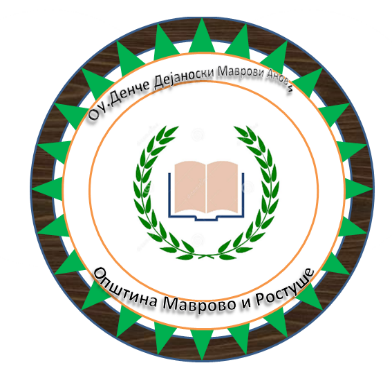                         ГОДИШЕН ИЗВЕШТАЈ ЗА РАБОТАТА НА О.У.„ДЕНЧЕ ДЕЈАНОСКИ“МАВРОВИ-АНОВИЗА УЧЕБНАТА 2022/2023 ГОДИНАВОВЕД:Врз основа на обврските што произлегуваат од новиот Законот за основно образование- ( Сл.весник на Република Северна Македонија  бр.161 од 05.08.2019 ),директорот на основното училиште „Денче Дејаноски“ од Маврови Анови општина Маврово и Ростуша го изготвува овој годишен извештај за учебната 2022/23 година.Услови во кои работи училиштетоОпис на лoкацијата во која се изведува наставата:ЦОУ „Денче Дејаноски“ - Маврови Анови е самостојно училиште со четири подрачни училишта и тоа во с.Маврово,с.Врбен,с.Нистрово и с.Дуф.Исто така во состав на училиштето работи и ученичкиот дом „Седек Костоски“ кој се наоѓа во близина на училиштето.ЦОУ наставата ја изведува во една училишна зграда,изградена 1966 година,која располага со шест училници со по 50 м²,три канцеларии,два ходника,два тоалета,една спортска сала(прилагодена училница),училишен двор со површина 320 м²,во кој е сместено спортско игралиште.Училишната зграда во подрачното училиште во с.Маврово располага со две училници по 60 м² еден ходник и еден тоалет.	Училишната зграда во с.Врбен е изградена и пуштена за користење во учебната 2000/01 година и располага со една училница, две канцеларии, еден ходник и еден тоалет.	Училишната зграда во с.Нистрово е изградена и пуштена  во учебната 2008/09 година.	Подрачното училиште во с.Дуф располага со една училница,една помошна просторија и тоалет.Раководен,стручен и воспитно образовен кадарВо реализација на воспитно – образовниот процес за учебната 2022/23 година се вработени 19  наставници.Раководен кадар и психолошко – педагошка служба:Директор:Еден,висока стручна спрема,работен стаж 24 години.Педагог:Еден,висока стручна спрема,работен стаж 2 годиниПокрај раководниот и наставниот кадар во училиштето има вработено и административен персонал кои го сочинуваат:Еден секретар-благајник.Еден економ-домаќин.Еден хаусмајстор.Седум помошен персонал.Вкупно:12Вкупно вработени: 31Наставниот кадар во ЦОУ реализира настава на Македонски јазик како и во подрачните училишта во с.Врбен и с.Маврово, додека во с.Нистрово и с.Дуф наставата се изведува на Албански јазик.Оптовареноста на наставниот кадар со наставни часови е во рамките на законската регулатива и се движи од 20 до 23 по наставник, а ги дополнуваат повеќето со занимања и дежурства кои се одржуваат после часовите во училиштето и во ученичкиот дом,кој работи во состав на училиштето.Подготвеност на училиштето за работа на почетокот на учебната годинаОУ „Денче Дејаноски“ од Маврови Анови подготвено го дочека почетокот на учебната година.Кога станува збор за подготвеноста на училиштето за успешен и навремен почеток,направени се следниве работи:Навремено запишување и тестирање на учениците во прво одделение;Навремено објавување на огласите за слободни работни места и приемот на вработени е извршен врз основа на Законот за основно образование;Навремено е изработена Годишна програма на училиштето и сите годишни распределенија на наставниците;Наставниот кадар посетуваше семинари пред почетокот на учебната година за реализација на наставен план;Навремено е извршено снабдување на учебници за учениците;Навремено е снабдено училиштето со огревно дрво –палети.Извршено е чистење на сите училници и училишни простории пред почетокот на учебната година; Навремено беше направен распоред на часови и распоред на предмети и одделенијаУченици-опфат на ученици,број,структура на одделенија,поведение и редовностНа почетокот на учебната 2022/23 година во училиштето „Денче Дејаноски“ вкупно се запишани 30  ученици.Настава на Македонски јазик посетуваат 23 ученици и 7 на Албански јазик.Во училиштето има вкупно пет паралелки на Македонски наставен јазик и тоа 1 комбинирана паралелка I– II- IV–  одд и 4 чисти паралелки ( VI – VII – VIII и IX ) ,додека бројот на паралелки во подрачните училишта во с,Маврово изнесува 1 чиста паралелка ( V одд ) , во с.Врбен 1 комбинирана паралелка (I – II – III – IV-V) oдд . Бројот на паралелките на Албански наставен јазик во с.Нистрово е 3 и тоа 1 комбинирана паралелка  – I – IV одд и 1 чисти паралелки (VI-VII- IX  одд ), а додека во ПОУ Дуф има една чиста паралелка ( V одд).Материјално-технички условиЦентралното основно училиште и подрачните училишта се опремени со основен мебел и инвентар. Преку реализација на проектот Модернизација на образованието се доопремивме со основни наставни средства и технички помагала,како и стручна литература.Исто така во текот на учебната 2018/19 Во 2020 / 21год со помош на Општината набавени се наставно нагледни средства ( слики , карти ) со цел подобрување на наставата во ЦОУ и ПОУ. Mинатата година 2021/22  година се постави парно греење преку проектот од УСАИД на кој училиштето аплицираше и го доби проектот.Исто така беа и набавени и нагледни сретства кои ќе се користат и се потребни за реализација на наставната програма за прво и четврто одделение.Хигиенско-естетско уредување и обликување на внатрешниот и надворешниот простор на училиштетоПред почетокот на учебната година извршено е генерално чистење,поправки на инвентарот,како во централното така и во подрачните училишта.Основните хигиенски потреби секојдневно се ивршуваат со што хигиената преку целата учебна година задоволува.Застапени и несоодветно застапени наставни предмети со наставен кадарВо ЦОУ  по предметите :Техничко образование,Математика,Физика,Француски јазик,хемија  предаваат несоодветни наставници.Во ПОУ Нистрово несоодветно е застапен предметот Македонски јазик,физика Хемија ,француски,математика ( наставата во ПОУ с.Нистрово се одвива во комбинирана паралелка)Во подрачните  училишта во с.Маврово и село Врбен има соодветен наставен кадар со високо образование,додека во подрачното училиште во с.Дуф работи наставник со неоформено образование.Наставници што дополнуваат од други или во други училиштаВо ЦОУ Педагогот дополнува два дена и доаѓа од ОУ „Јосип Броз Тито“-с.Жировница, исто така наставникот по Музичко образование дополнува во нашето училиште а доаѓа од ОУ „Јосип Броз Тито“-с.Жировница ,наставникот по ликовно еден ден од ОСУ с. Ростуше и наставник по италианскин и француски 3 дена од ООУ с.Ростуше.ПЛАНИРАЊЕ,РЕАЛИЗИРАЊЕ,УНАПРЕДУВАЊЕ НА ВОСПИТНО ОБРАЗОВНАТА ДЕЈНОСТГодишна програма за работа на училиштето;Годишната програма за работа на училиштето за учебната 2022/23 година изготвена е основа на  обврските што се содржани во Законот за основно образование(Сл.весник на РСМ бр.161 од 05.08.2019година).Програмата е предходно разгледана ос стручните органи и органите за управување при училиштето и е донесена од училишниот одбор на ден 14.08.2022 година.Во интеракција со Годишната програма на училиштето исто така  беа изработени следниве документи:Самоевалуација на училиштетоОпремување на училиштето со современи наставни средства;Зголемена соработка со родителите;Подготвување на Кодекс на однесување;Обука на наставниците за користење на современи наставни методи;Развојна програмаПланирање и реализација на наставата;Редовна настава  како и наставата по изборните и факултативните предмети и другите видови настава,според планираниот фонд на часови и предвидените неработни денови,се реализира со вкупно 159работни наставни денoви.Планирање и реализирање на наставната дејност;Овие активности се планираат и се изведуваат според наставниот план и програма за вон-наставните активности. Во рамките на ова подрачје училиштето ги реализира следниве вон-наставни активности.Слободни ученички активности. Работата на слободните ученички активности се одвива преку формираните ученички секции:литературна,математичка и ликовна секција,кои се организираат за учениците од прво до деветто одделение.Ученички натпревари, учениците од шесто до деветто одделение учествуваат на ученички натпревари како на општинско така и на регионални и државни натпревари.Ученички заедници, заедницата на учениците е значаен сегмент во организацијата на животот и работата на училиштето.Преку нив учениците сами или заедно со наставниците и родителите се договараат и завземаат ставови за сите позначајни прашања.Производствена и друга општествено корисна работа;Целта на вклучувањето на учениците во производствено и друга општествено корисна работа е да се развие љубов и позитивен однос кон работата,да се негува почит кон работниот човек,средствата за производство како и резултатите од трудот и да придонесе за правилно сфаќање на улогата на физичкиот и интелектуалниот труд во животот на човекот.Ученички екскурзии;Преку нив учениците имаат можност да ги прошират своите знаења,да добијат сознанија за одделни подрачја од животот и работата на луѓето,да се запознаат со природните убавини и културно историските знаменитости на пошироката и поблиската заедница,како и рекреација.Програмата за реализација на ученичките екскурзии е изготвена според новите измени и дополнувања на Законот за основно образование.Грижа за здравјето на учениците;Целта на програмата за здраствено воспитување и оспособување на учениците и вработените во училиштето и локалната заедница за превземање на акции за поздрав живот,училиште средина. Покрај предвидените програмски содржини предвидени со Годишната програма во кое влегуваат и редовните лекарски прегледи, вакцинации, ревакцинации  оваа учевна година се спроведуваа по препораките на СЗО.Соработка со локалната средина;Целта на соработката на училиштето со локалната средина е да се анимира и стави во педагошка функција се што може да понуди локалната средина за поуспешно остварување на програмските задачи на училиштето.8.Следење, вреднување и унапредување на образовната и воспитната работатаУвид во годишните распределенија и планови;Увид во подготовките на наставниците;Следење на задолжителната настава и вон-наставните активности;Учество на наставниците во активности кои се планирани со Годишната програма за работа на училиштето.Следење и унапредување преку стручни активи;Стручно усовршување на воспитно - образовниот кадар преку предавања од страна на педагогот на училиштето,семинари,симпозиуми и др. УСПЕХОТ НА УЧЕНИЦИТЕ НА КРАЈОТ ОД УЧЕБНАТА 2022/23 ГОДИНАОдделенска настава: описно оценети од I до III одд ; Настава на македонски наставен јазик:Среден успех на учениците од IV – IX одделение за учебната 2022-23 година изнесува  3,91%.Настава на албански наставен јазикСредниот успех на учениците со албански наставен јазик од IV – IX одделение за учебната 2022-23 година изнесува 4%Средниот успех на ниво на цело училиште од четврто до деветто одделнеие изнесува 4 %.                ПЕДАГОШКА ЕВИДЕНЦИЈА И ДОКУМЕНТАЦИЈАОд увидите кои перманентно беа правени  на педагошката евиденција и документација:Eлектронски дневник, дневни подготовки,годишни програми и сл.беше констатирано следново:Годишните програми и E- дневник беа навремено доставени и водени oд страна на наставниците без поголеми пропусти. 29.06.2023 година                                                                                                                                                                                                                 Директор:Маврови Анови                                                                             Слаѓана СимуноскаОСНОВНО УЧИЛИШТЕ„ДЕНЧЕ ДЕЈАНОСКИ“ МЕСТО-МАВРОВИ АНОВИ-------------- Fax: 042-489-003ОдделениеСреден успех    IV-V    4,1   %   VI –IX    3,8  %ОдделениеСреден успехIV-V5,0%VI-IX3,43